2019 Annual Report to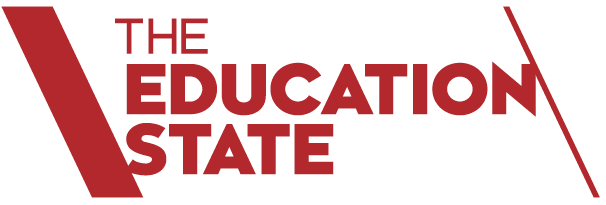 The School Community

School Name: Daylesford Secondary College (7115)
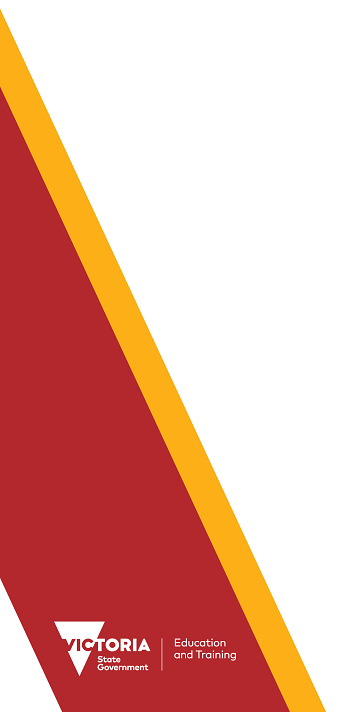 About Our School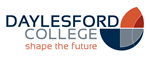 School contextWe live in a community that values individuality, diversity and free thinking as much as we do. Daylesford College offers purpose-designed collaborative learning spaces; teachers and technologies that encourage inquisitive learning; a curriculum that emphasises critical and creative thinking; and a culture of inclusion and support. Our goal is to guide the students in our care to become confident, responsible, resilient individuals ready to make their mark in an ever-changing world.

Our school motto is 'Shape the future' ... the future is in our hands and we are here to shape it. The future starts now.
And our values are:

•	Community ... we look out for each other and support each other. We achieve great things by working together.
•	Individuality ... we value and respect diversity and difference in its many forms. We celebrate the individual.
•	Determination ... we achieve our goals through perseverance and hard work. Our determination makes the difference.
•	Resilience ... we learn from our mistakes and become better for it. We strive to thrive in an ever-changing world.

Our overall aim is, over the next four years, to raise the achievement of all students so that they achieve at least a year’s growth for twelve months input. We aim to equip our students with the essential twenty-first century skills and knowledge and develop the whole child.
With this in mind, our priorities are:

•	Raise the levels of student achievement across the college.
•	Improve the teaching and learning provided by all teachers in a safe, supportive cooperative learning culture.
•	Align our curriculum with the Victorian Curriculum to meet the needs and aspirations of our students.
•	Build the leadership capacity of our staff.
•	Provide a safe and inclusive learning environment that supports the social and emotional wellbeing of all students.

Daylesford College is a unique college of 500 students servicing a broad geographical area and encompassing diverse views and variable socio-economic structures. The challenges confronting the school include:

•	Supporting an increasing diversity of student aspirations, attitudes, behaviour and engagement in formal education.
•	Arrest the decline in student achievement in the later years of schooling.
•	Ensure that students have a clear pathway from Year 7 to Year 12 whilst facilitating transition to work, apprenticeships and TAFE options.
•	Continuing to build the capacity of teachers.
•	Building a positive, proactive culture across the college.Framework for Improving Student Outcomes (FISO)Key improvement strategies:
- "Making success visible" by providing students with high quality and consistent assessment practices, marking and feedback.
- Develop a culture of using data to inform our teaching practices and to monitor student learning.
- Supporting students at risk (both low and high achieving students) by building teacher capacity to differentiate class learning.
- Develop a collaborative culture centered around TnL Teams and the inquiry cycle for continuous professional development.

The work of Esther Weichart continues to underpin the improvement agenda at Daylesford College. More staff attended her PD and took her approaches and started using / experimenting with them with their classes. These approaches have seen staff moderate assessment tasks with a particular focus on improving the quality of these tasks over time. Teachers providing feedback to all students on every common assessment task has been a key feature. TnL teams (PLCs) continued to develope with more of a focus on using data. All Year 7 students now undertake the k-bit test and all Yr 10 students undertake ACER's middle years GAT. This data along with reading comprehension data has been effectively used to develope instructional groups. A data hub was created that stores all our data and allows a central place for all teachers to easily access and analyse data.AchievementThe College continues to improve its results year on year and the trend continues to be upwards. The 2019 achievement highlights were:

- High growth between Year 7 and Year 9 in NAPLAN numeracy increased to 22% in 2019 (up from 17% in 2018).

- High growth between Year 7 and Year 9 in NAPLAN reading increased to 24% in 2019 (up from 22% in 2018).

- Average Year 9 NAPLAN numeracy score increased to 589 (up from 579 in 2018).

- 7 in every 10 students achieving at or above expected growth between Year 7 and Year 9 in NAPLAN reading and numeracy.

- Percentage of student’s in the top two bands in NAPLAN reading increased to 27% (up from 21% in 2018).

- Percentage of student’s in the top two bands in NAPLAN numeracy increased to 22% (up from 18% in 2018).

- Percentage of student’s in the bottom two bands in NAPLAN numeracy decreased to 12% (down from 27% in 2018).

- Highest number of students in the last three years achieving study scores of 40+ at VCE.

- Number of VCE subjects with a positive value added result doubled in the last three years (English, Math Methods, Health & Human Development and Physical Education all achieving a positive value added in 2019).

- 10% of VCE students achieving an ATAR score of 90+ for last three years in a row.

- Average ATAR score increased to 54.70 (up from 53.57 in 2018) and third year in a row it has increased.

- Average study score in VCE English increased for third year in a row (to 26.7 in 2019).

- Average study score in all VCE Maths subjects increased for third year in a row. 

- In more general terms, using our Pivot data students report improvements in areas specifically targeted by improve student achievement. The three greatest improvement in our teaching practice (as a whole school) have been:

                         - this class keeps my attention - I don't get bored
                         - our class is busy learning and doesn't waste time
                         - this teacher makes what we are learning interesting

- We consolidated the improvements made in 2018 with respect to student opinion survey in the areas of:

•	Effective teaching time       
•	Differentiated learning challenge
•	Stimulated learning
•	Classroom behaviour
•	High expectations for success
•	Effort
•	Teacher concern
•	Learning confidence
•	Resilience
•	Motivation and interest
•	Self-regulation and goal setting
EngagementKey improvement strategies:
- Develop student voice teams to promote feedback into their learning and overall school experience.
- Provide targeted interventions aimed at supporting students with their attendance.

The Student Representative Council (SRC) was re-established with students taking control of its composition and its' operating setup. The SRC in conjunction with the student leaders also took on a more active role in running assemblies and consulting with students. This included an expansion to the number of leadership roles and the use of Mentor Groups and running our awards ceremony. Student became more active in contributing to the focus of Spirit week. Continued to consult students through Pivot surveys regarding best practice. The notion of 'students at risk' was expanded to include the top academic achievers as well as the low academic achievers. A literacy intervention program, Fountas & Pinnell was introduced to support students improve their literacy levels. Clear attendance expectations were introduced at the senior school.WellbeingKey improvement strategies:
- Developing a whole school restorative practices and positive behaviours model that ties SWPBs and restorative practices together.
- Set and review academic learning goals.

The programs delivered by the Wellbeing team continue to be developed: Hands On Learning, Cook, the Chef & Us, Drumbeat plus the establishment of the Pride team. The Wellbeing Team has been expanded and now includes a range of external services. All students set academic goals during Mentor Interviews with their parents / carers. These were then reviewed regularly by students and revised as the year progressed. SWPBs expectations were developed and displayed in classrooms and throughout the school.
Financial performance and positionDaylesford Secondary College Council continued to manage the school funds responsibly in 2019.  All of the total income of nearly six and a half million which came from the Student Resource Package was allocated to pay for staffing.  The Equity funding that was received was used for staff wages to assist students in need in the areas of learning support and wellbeing.  Property and equipment services continue to be high due to cleaning and maintenance costs especially in COVID times.  The net operating surplus of two hundred and fifty six thousand has been carried forward into 2020 and allocated to various curriculum and support programs throughout the year.For more detailed information regarding our school please visit our website at http://www.daylesfordsc.vic.edu.au/